ORDE VAN DIENST 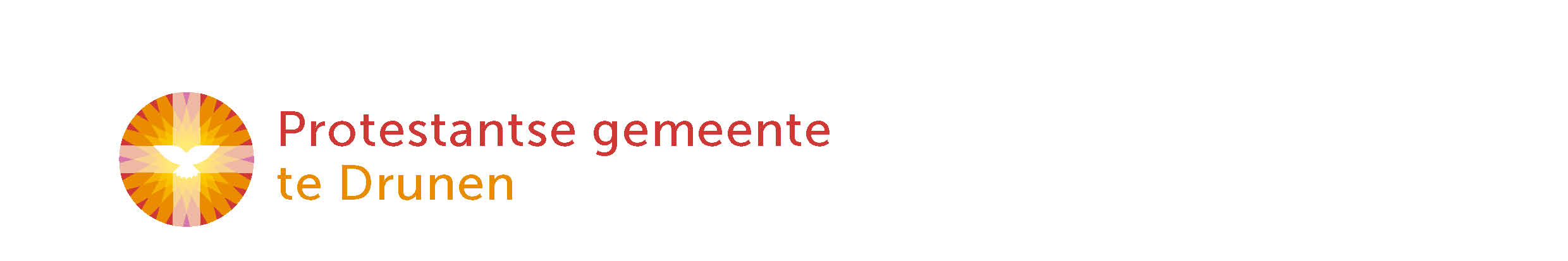 Zondag 1 oktober 2023Welkom en afkondigingen door ouderling van dienstMoment van stilteIntochtslied (staande): LB216, Dit is een morgen als ooit de eerste Bemoediging en groet   Lied: Psalm 33, 2	…….                       KyriëgebedGlorialied: LB 304 Zing van den Vader die in den beginne…………………..                                         DE HEILIGE SCHRIFTGebed om de Heilige Geest bij de opening van het WoordKinderlied van de maand (zingen we mee met YouTube filmpje) “Goliath”https://youtu.be/QBVEgfsVGS0?si=QfAqBss3ue8n3fYv                                                                                                                                         Kinderen – indien aanwezig – mogen naar de kindernevendienst.                                                         Bijbellezing(en): … Prediker 3, 1-15 LB845, Tijd van vloek en tijd van zegeMatteus 21, 23-32LB 841, 1, 2 en 4 Wat zijn de goede vruchtenVerkondiging  Moment van stilteLied LB863 1,4,5,6 Nu laat ons God de HereKinderen komen terug van de kindernevendienstGEBEDEN EN GAVENDankgebed, voorbeden, stil gebed en gezamenlijk gebeden ‘Onze Vader’ ZENDING EN ZEGENCollectes (2x)          Slotlied (staande):  LB 425 Vervuld van uw zegen……………….               ZegenGezongen ‘Amen, Amen, Amen’  (Liedboek 2013: 431c)